出国（境）交流学习专项奖学金、课程补贴申请审核操作说明审核流程* 学院申请前请在系统管理->部门负责人、管理员下核对审核人名单，如有人员调整请及时变更。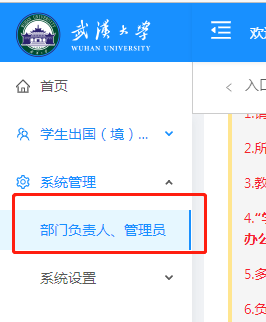 奖助金审核可通过两种方式进行奖助金的审核在首页消息待办进行审核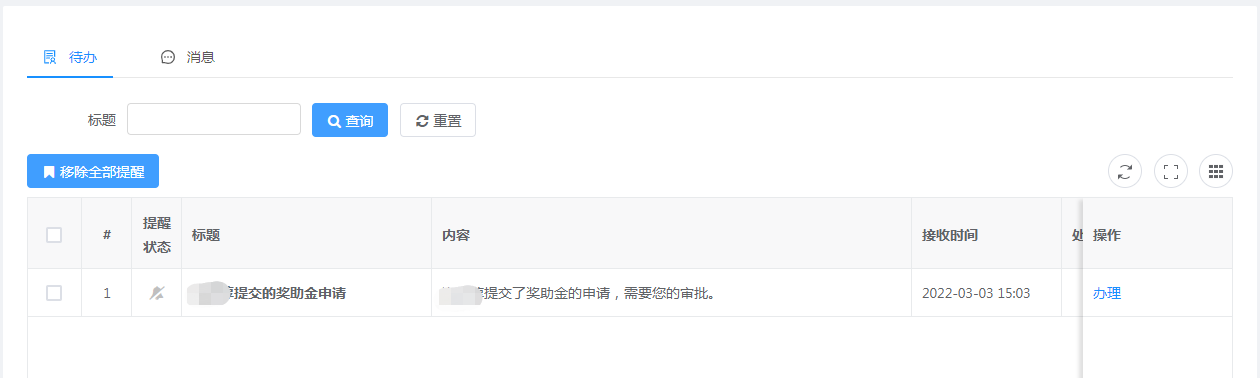 	进入奖学金管理或课程补贴管理进行审核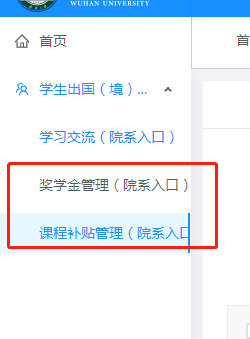 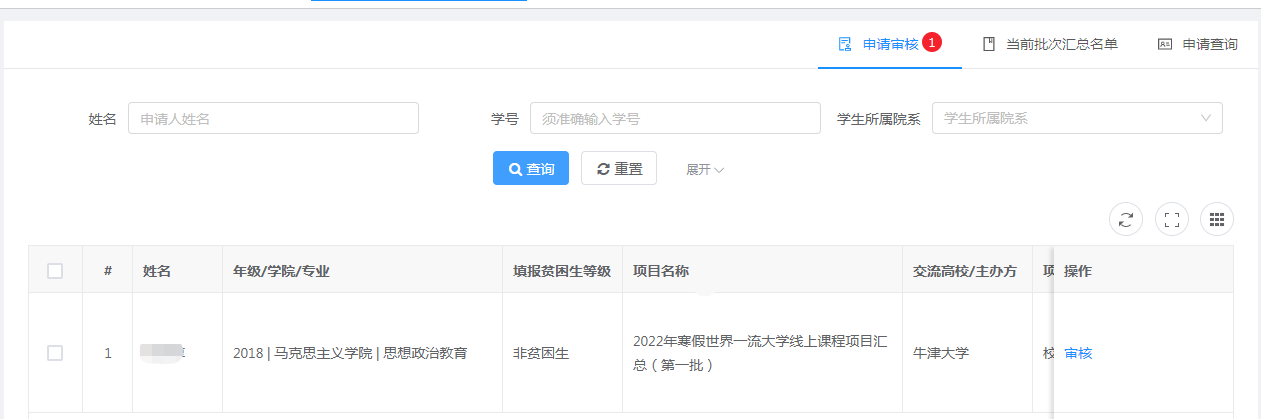 汇总名单下载及确认学院本科生负责人审批结束后，申请人进入汇总名单，教学管理员分别在奖学金管理、课程补贴管理菜单下进入当前批次汇总名单栏目下载汇总名单，并进行公示。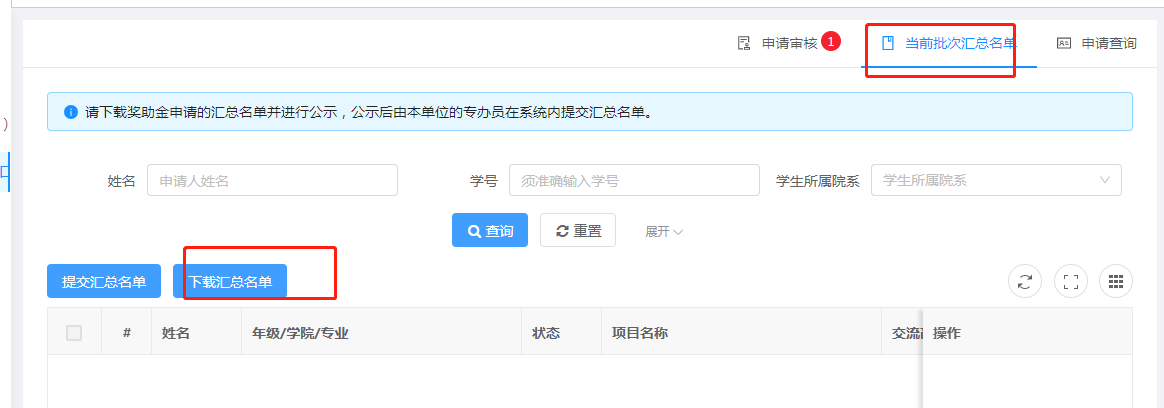 公示完成后提交汇总名单。* 学院本科生负责人审核后，申请信息进入汇总名单不发送消息通知给教学管理员，请在申报截止时间前自行进入系统查看并提交汇总名单。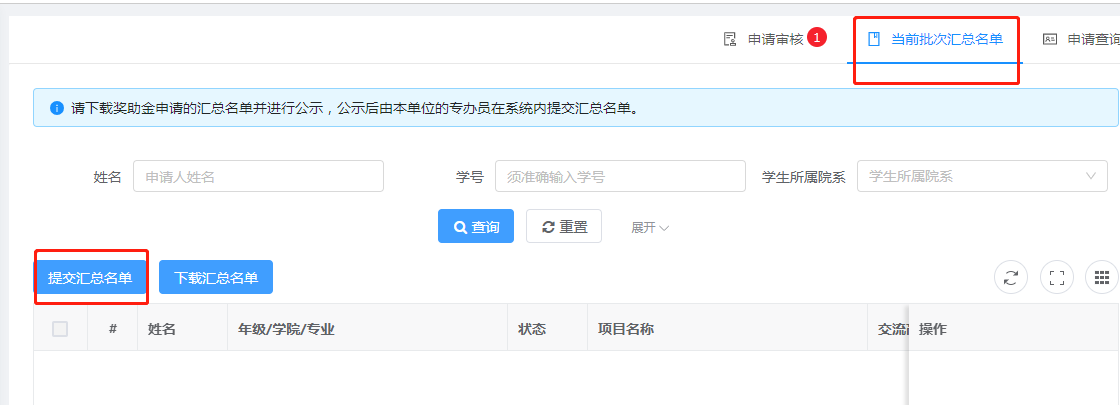 * 奖学金和课程补贴名单分别在奖学金管理、课程补贴管理菜单下下载。